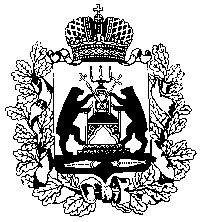 Российская Федерация НОВГОРОДСКАЯ ОБЛАСТНАЯ ДУМАСОВЕТ ПО МЕСТНОМУ САМОУПРАВЛЕНИЮРЕШЕНИЕот  02.03.2016  № 7Заслушав информацию председателя Новгородской областной Думы Писаревой Е.В., совет по местному самоуправлению при Новгородской областной Думе РЕШИЛ:1. Вывести из состава совета Бойцева А.А. в связи с досрочным прекращением полномочий депутата Новгородской областной Думы. 2. Ввести в состав совета Панова М.А., заместителя председателя Новгородской областной Думы.ПредседательНовгородской областной Думы,	председатель совета 							Е.В.ПисареваО внесении изменений в состав совета по местному самоуправлению при Новгородской областной Думе